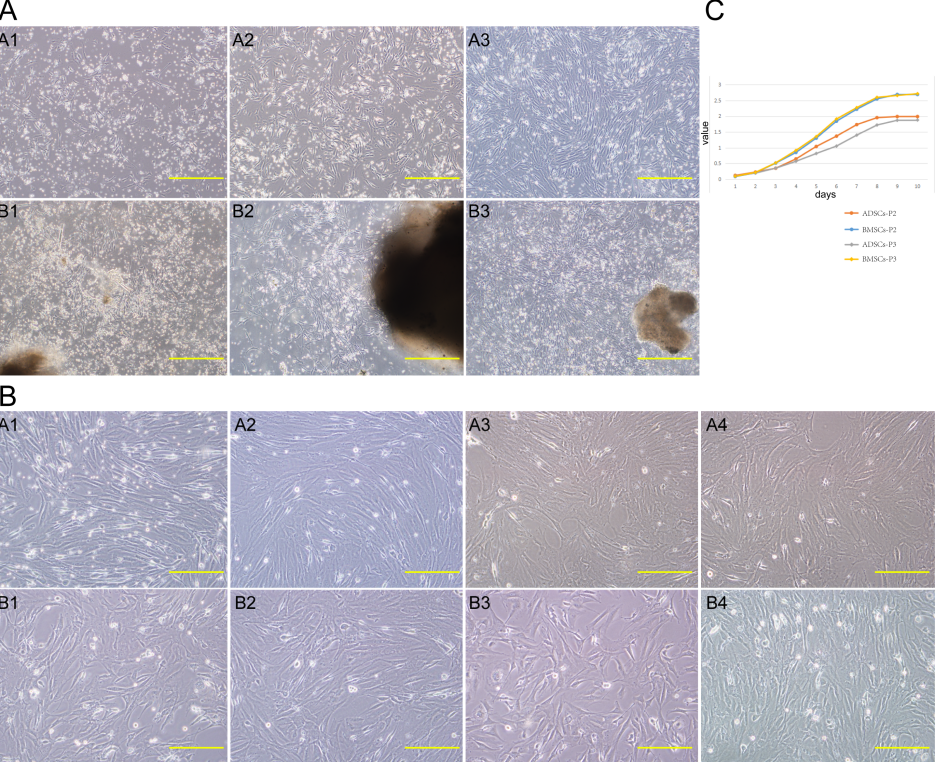 Supplement Figure 1 Primary culture, morphology, and growth kinetics of adipose-derived stromal cells and bone marrow stromal cells. A: A1–A3, ADSCs are fibroblast-like cells; the number of cells increased gradually; on day 4, cells exhibited an obvious spiral structure. B1–B3, Fibroblast-like BMSCs ‘climbed out’ from the bone fragments; the number of cells increased gradually; on day 4, cells exhibited a spiral structure. B: A1–A4 shows passages 1–4 of ADSCs. B1–B4 shows passages 1–4 of BMSCs; all are long, spindle-shaped cells and showed no obvious difference in morphology. C: The two cell types had an S-shaped growth curve. During the first 3 d, the cells grew slowly. From day 4, the two cell types began to grow rapidly and entered a logarithmic growth period. From day 8, the cells stopped growing and entered a growth plateau phase. ADSCs: Adipose-derived stromal cells; BMSCs: Bone marrow stromal cells.Table 1 PrimersALB: Albumin; CK-18: Cytokeratin 18; AFP: Alpha fetoprotein; G-6-P: Glucose-6-phosphate.Supplement Table 1 Statistical results of cell proliferation of the two kind of cellsADSCs: Adipose-derived stromal cells; BMSCs: Bone marrow stromal cells.Supplement Table 2 Expression of surface antigens of adipose-derived stromal cells and bone marrow stromal cells (%)ADSCs: Adipose-derived stromal cells; BMSCs: Bone marrow stromal cells.GeneSequence (5’-3’)Product size (bp)Product size (bp)ALBF: ACCTCCTTTAAGGAAAACCCR: GACGGACAGATGAGACCAAT214CK-18F: GTGGAAGTGGATGCCCCR: TCAGCTCCGTGAGTGTGG196CK-19F: GAGCGTGATCAGCGGTTTR: TCGAGGGAGGGGTTAGAG258AFPF: AGAAAAACTCTGGCGATGGGR: GGAAACTGGAAGGGTGGGAC190G-6-PF: CAATCTCCTCTGGGTGGCR: TTGCTGTAGTAGTCGGTGTCC111ActinF: TACGAGGGCTATGCTCTCCR: TTGATGTCACGCACGATTT143GroupsP valuesADSCs-P2-BMSCs-P20.3974, > 0.05ADSCs-P3-BMSCs-P30.1965, > 0.05ADSCs-P2-ADSCs-P3 0.6600, > 0.05BMSCs-P2-BMSCs-P3 0.9483, > 0.05ADSCs-P2ADSCs-P3BMSCs-P2BMSCs-P3CD2999.8799.9098.8299.94CD9095.6898.5596.2098.23CD11b5.603.733.730.32CD450.322.301.741.01